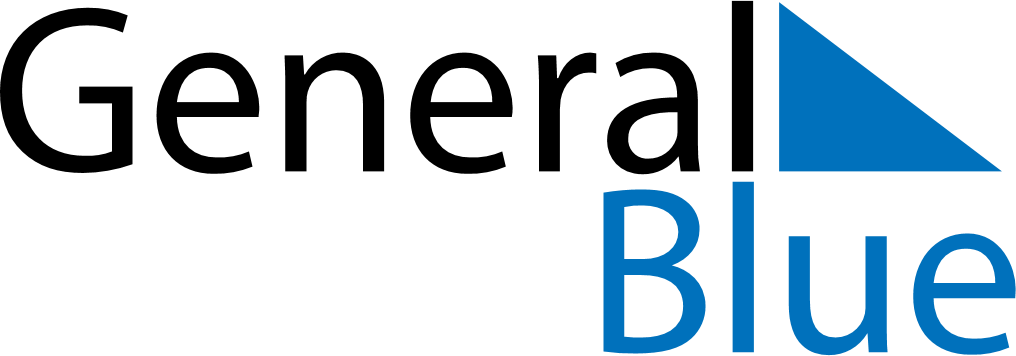 November 2140November 2140November 2140November 2140November 2140SundayMondayTuesdayWednesdayThursdayFridaySaturday123456789101112131415161718192021222324252627282930